Bushmen versus KirdfordSunday 3rd July 2016Time gameToss: Bushmen who battedThe BushmenW Jones				b J Cox		6†J Whitehead	c Johnson	b J Smyth		7N Norman-Butler	c Haywood	b S Pett		94Z Butt			c Charman?	b J Rountree		16H Owens				b P Haywood		15M Cockerell		c Johnson	b J Smyth		11S Crossley		not		out			1J Soomro		)	P Assegai		)	did	not	bat*C Jeavons		)A Popperwell		)Extras (nb5, w17, b14, lb2)					38TOTAL				(42.5 overs)		188 for 6 declared1-16, 2-53, 3-95, 4-142, 5-186, 6-188				O	M	R	WJ Cox			12	4	23	1S Pett			9	1	9	1J Smyth		6	0	35	2J Rountree		7	0	40	1P Haywood		6	1	42	1G Fletcher		1	0	11	0B Jeffery		3	0	12	0Nick Norman-Butler hit five sixesKirdfordB Jeffery		c Whitehead	b W Jones		1S Johnson		c Whitehead	b P Assegai		0J Hickie				b C Jeavons		9C Charman				b P Assegai		0A Mans				b W Jones		0G Fletcher				b P Assegai		38J Cox					b Norman-Butler	26			J Rountree		c Whitehead	b A Popperwell	19	P Haywood		not		out			0J Smyth				b P Assegai		3S Pett					b P Assegai		0Extras (nb0, w7, b14, lb0)					21TOTAL				(38 overs)		123 all out1-2, 2-3, 3-3, 4-10, others not recorded				O	M	R	WW Jones		9	5	6	2P Assegai		9	3	13	5C Jeavons		10	0	33	1H Owens		3	0	8	0A Popperwell		3	0	32	1N Norman-Butler	3	0	5	1Z Butt			1	0	4	0Bushmen victory by 65 runs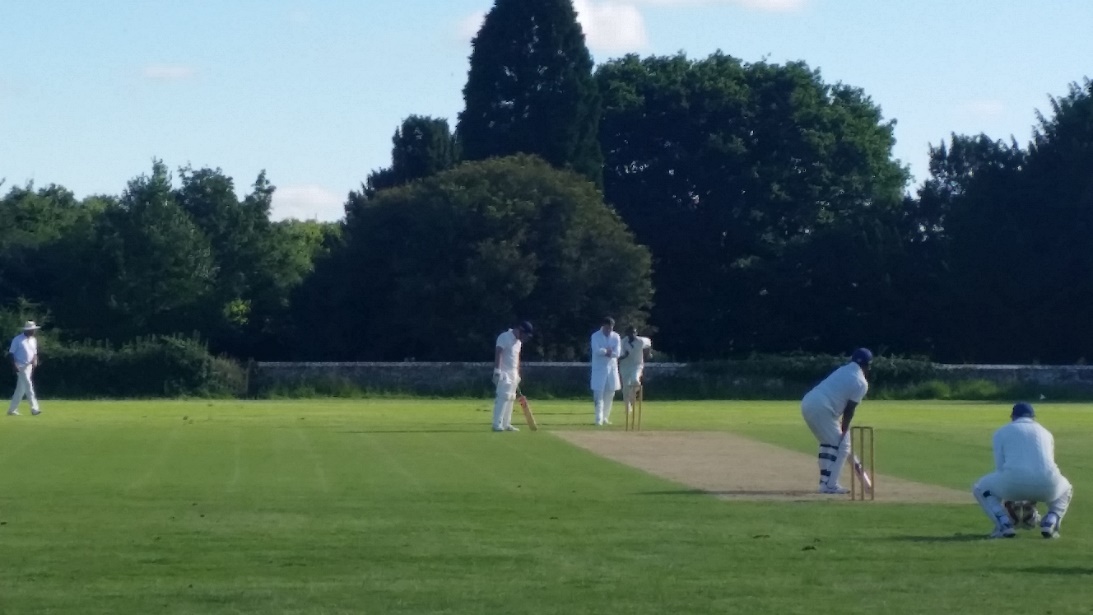 Pianki charges in on his way to 5 for 13